                            ПЛАНИРУЕМ ЛЕТО ВМЕСТЕ!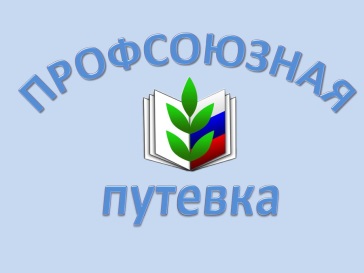 На основании Постановления Президиума Брянской областной организации профессионального союза работников народного образования и науки РФ № 22-5 от 07   апреля 2022 г.  территориальным, первичным организациям предлагается продолжить в 2022 году работу по организации оздоровления членов Профсоюза и членов их семей. Предлагается:1. Приобретение путевок  на отдых в туристической компании «Ева».На сайте  этой компании www.eva-bryansk.ru размещен перечень оздоровительных учреждений, сроки заездов, условия размещения и стоимость путевок. Член профсоюза вправе  самостоятельно выбрать подходящую для него здравницу, согласовать с турфирмой «Ева» наличие мест  и срок заезда, обратиться с заявкой в районную организацию профсоюза. В 2022 г. компенсация части стоимости  путевки на отдых предоставляется для членов Профсоюза  в размере 3800 р. Кроме того, согласно договоренности  туркомпания «Ева» снижает  стоимость  путевок на 1000 р. на каждого  члена  семьи, выезжающего на отдых.Определиться и подать сведения в Бежицкую РО нужно до 01.06. 2022 г.2. Приобретение  путевок на лечение в санаторных организациях.За путевки, приобретенные  членами Профсоюза  самостоятельно или через профсоюзные  организации в санатории, пансионаты с лечением, реабилитационные  центры,  расположенные на территории Брянской области, РФ, Республики Беларусь, за счет   средств областного профсоюзного  бюджета  производится частичное возмещение в размере 20% от стоимости путевки по действующему прейскуранту цен в организациях оздоровления, но не более 5000 (Пяти тысяч) рублей.Продолжительность лечения должна составлять не менее 10 дней.Частичное возмещение  стоимости производится за путевки, со сроками оздоровления  в период  с 1 мая 2022 г. по 30 сентября 2022 г.Для получения возмещения части стоимости путевки в районную организацию Профсоюза предоставляются следующие документы:- заявление члена Профсоюза;- ходатайство ППО с указанием профсоюзного стажа, выполняемого профсоюзного поручения (образец подготовлен);- копии документов, подтверждающих оплату стоимости  путевки на фамилию члена профсоюза;- копию обратного талона к путевке, подтверждающего факт пребывания в организации лечения;- реквизиты банковской карты члена Профсоюза  для перечисления частичного возмещения стоимости путевки.Контактные телефон по оздоровлению: 68-80-51 Солдатенко Наталья Алексеевна